ПОДРУЧНИ ФУДБАЛСКИ САВЕЗ 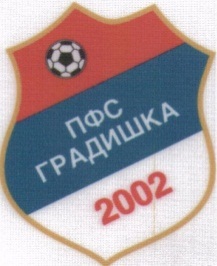 ГРАДИШКА                                                              Датум: ________________                                                  Категорија:_________________СПИСАК ИГРАЧА И СЛУЖБЕНИХ ЛИЦА 
Врста утакмице   ______________________________________________________                       Коло:_________________________________Између екипа __________________________________________________________________________________________________________________Мјесто играња ___________________________________Стадион_______________________Почетак ____________сати ЕКИПА ФК _______________________________________________________________________________________________________________________Капитен _______________________________________________________________________Број дреса____________________________Службени представници клуба:Потпис ________________________________________                              Печат клиба: Другу страну попуњава само клуб домаћинДежурно возило и возач ___________________________________________________________________________________________________________Број и датум пријаве скупа _______________________________________________________________________________________________________Руководилац редарске службе ___________________________________________________________________________________________________Списак редараСписак дохватача лопти Вријеме предаје списка________________ (попуњава делегат утакмице)Број дресаИме и презиме играчаРегистрациони бројПредставник клубаЛиц.бројШеф стручног штабаЛиц.бројТренер Лиц.бројПомоћни тренер Лиц.бројЉекар Лиц.бројФизиотерапеутЛиц.бројКомесар безбједности Лиц.број